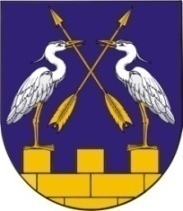 КОКШАЙСКАЯ СЕЛЬСКАЯ       МАРИЙ ЭЛ РЕСПУБЛИКЫСЕ         АДМИНИСТРАЦИЯ  ЗВЕНИГОВО МУНИЦИПАЛ                                            ЗВЕНИГОВСКОГО       РАЙОНЫН КОКШАЙСК           МУНИЦИПАЛЬНОГО РАЙОНА ЯЛ КУНДЕМ          РЕСПУБЛИКИ МАРИЙ ЭЛ АДМИНИСТРАЦИЙЖЕ                      ПОСТАНОВЛЕНИЕ 			                           ПУНЧАЛот 10 февраля 2021 г. № 12 Об утверждении Положения о межведомственной комиссии о признании помещения жилым помещением, жилого помещения пригодным (непригодным) для проживания и многоквартирного дома аварийным и подлежащим сносу или реконструкцииВ соответствии с Федеральным законом от 06.10.2003 г. № 131-ФЗ «Об общих принципах организации местного самоуправления в Российской Федерации», с п. 8 ст. 14 Жилищного кодекса Российской Федерации, Постановлением Правительства Российской Федерации от 28.01.2006 г. № 47 «Об утверждении Положения о признании помещения жилым помещением, жилого помещения непригодным для проживания, многоквартирного дома аварийным и подлежащим сносу или реконструкции, садового дома жилым домом и жилого дома садовым домом», Уставом Кокшайского сельского поселения Звениговского муниципального района Республики Марий Эл, Кокшайская сельская администрация П О С Т А Н О В Л Я Е Т:1. Утвердить Положение о межведомственной комиссии о признании помещения жилым помещением, жилого помещения пригодным (непригодным) для проживания и многоквартирного дома аварийным и подлежащим сносу или реконструкции (приложение 1).2. Утвердить состав межведомственной комиссии по признанию помещения жилым помещением, жилого помещения пригодным (непригодным) для проживания и многоквартирного дома аварийным и подлежащим сносу или реконструкции (приложение 2).3. Признать утратившим силу следующие постановления:- от 12.02.2010 года № 17 «О межведомственной комиссии по обследованию технического состояния строящихся и эксплуатируемых зданий и сооружений на территории МО «Кокшайское сельское поселение»;- от 13.03.2019 года № 75 «О внесении изменении  в постановление от 12.02.2010  г.  №  17 «О межведомственной комиссии по обследованию технического состояния строящихся и эксплуатируемых зданий и сооружений на территории  МО «Кокшайское сельское поселение».2. Настоящее постановление подлежит обнародованию и размещению на  официальном сайте Администрации Звениговского муниципального района в информационно-телекоммуникационной сети «Интернет» -   www.admzven.ru.      Глава администрации                                                        П.Н.НиколаевПриложение № 1 к постановлению Кокшайской сельской администрации от 10 февраля 2021 года № 12Положениео межведомственной комиссии о признании помещения жилым помещением, жилого помещения пригодным (непригодным) для проживания и многоквартирного дома аварийным и подлежащим сносу или реконструкции1. Межведомственная комиссия по признанию помещения жилым помещением, жилого помещения пригодным (непригодным) для проживания граждан, многоквартирного дома аварийным и подлежащим сносу или реконструкции на территории Кокшайского сельского поселения (далее – Комиссия) является постоянно действующим коллегиальным органом, рассматривающим вопросы признания помещения жилым помещением, жилого помещения пригодным (непригодным) для проживания граждан, многоквартирного дома аварийным и подлежащим сносу или реконструкции, на основании оценки соответствия указанных помещений и домов установленным требованиям. Комиссии делегируются полномочия по оценке соответствия частных жилых помещений установленным требованиям и по принятию решения о признании этих помещений пригодными (непригодными) для проживания граждан.2. В своей деятельности Комиссия руководствуется Конституцией Российской Федерации, Жилищным кодексом Российской Федерации, Гражданским кодексом Российской Федерации, Федеральным законом от 06.10.2003 г. № 131-ФЗ «Об общих принципах организации местного самоуправления в Российской Федерации», Постановлением Правительства Российской Федерации от 28.01.2006 г. № 47 «Об утверждении Положения о признании помещения жилым помещением, жилого помещения непригодным для проживания и многоквартирного дома аварийным и подлежащим сносу или реконструкции, садового дома жилым домом и жилого дома садовым домом» (далее – Положение, утвержденное постановлением Правительства Российской Федерации от 28.01.2006 г. № 47), а также настоящим Положением.3. В состав Комиссии включаются представители Кокшайской сельской администрации (далее – администрация), представители органов, уполномоченных на проведение муниципального жилищного контроля, государственного контроля и надзора в сферах пожарной, экологической и иной безопасности, органов архитектуры, градостроительства и соответствующих организаций.К работе в Комиссии привлекается с правом совещательного голоса собственник жилого помещения (уполномоченное им лицо), а в необходимых случаях – представители государственного контроля и надзора в сферах санитарно-эпидемиологической безопасности, защиты прав потребителей и благополучия человека, квалифицированные эксперты проектно-изыскательских организаций с правом решающего голоса.4. Заседания Комиссии проводятся по мере необходимости либо по мере поступления заявлений.5. Деятельностью Комиссии руководит председатель Комиссии, который:- осуществляет общее руководство Комиссией;- определяет дату и время проведения заседания Комиссии;- дает поручения членам Комиссии, связанные с ее деятельностью;- председательствует на заседаниях Комиссии.6. Секретарь Комиссии:- информирует членов Комиссии о дате, времени и повестке дня заседания Комиссии;- готовит материалы на рассмотрение Комиссии;- оформляет протоколы заседания Комиссии;- оформляет заключение о признании жилого помещения пригодным (непригодным) для постоянного проживания и акт обследования помещения;- обеспечивает учет и хранение документов и протоколов заседаний Комиссии.6.1. Собственнику жилого помещения (уполномоченному им лицу), расположенного на территории Кокшайского сельского поселения, обратившемуся в Комиссию по вопросам признания помещения жилым помещением, жилого помещения непригодным для проживания и многоквартирного дома аварийным и подлежащим сносу или реконструкции, вручается письменное уведомление о времени и месте заседания межведомственной комиссии. Уведомление составляется в двух экземплярах идентичного содержания, которые подписываются председателем Комиссии. Уведомление должно содержать информацию о дате, времени и месте заседания межведомственной комиссии. Уведомление о времени и месте заседания Комиссии направляется собственнику жилого помещения (уполномоченному им лицу) не позднее, чем за десять календарных дней до дня заседания Комиссии одним из нижеперечисленных способов:а) направление заказного письма с уведомлением о вручении по почте по адресу, указанному заявителем в обращении; б) направление электронного документа на адрес электронной почты, с которого поступило обращение; в) вручение уведомления собственнику жилого помещения (уполномоченному им лицу) под расписку. Собственник жилого помещения (уполномоченное им лицо) считается получившим уведомление надлежащим образом при наличии: а) почтового уведомления о вручении уведомления по направленному адресу; б) подписи собственника жилого помещения (уполномоченного им лица) на копии уведомления при вручении уведомления под расписку; в) зафиксированного организацией почтовой связи отказа собственника жилого помещения (уполномоченного им лица) в получении уведомления; г) информации организации почтовой связи о невручении уведомления в связи с отсутствием адресата по указанному адресу. Второй экземпляр уведомления приобщается к материалам работы Комиссии.7. Заседание Комиссии является правомочным при участии более половины от общего числа членов Комиссии.Решение Комиссии принимается большинством голосов членов Комиссии и оформляется в виде заключения. Если число голосов «за» и «против» при принятии решения равно, решающим является голос председателя Комиссии. В случае несогласия с принятым решением члены Комиссии вправе выразить свое особое мнение в письменной форме и приложить его к заключению.Во время заседания Комиссии ведется протокол, который подписывается председателем и секретарем Комиссии.8. Комиссия на основании заявления собственника помещения или заявления гражданина (нанимателя) либо на основании заключения органов государственного контроля (надзора) по вопросам, отнесенным к их компетенции, проводит оценку соответствия помещения установленным в Положении, утвержденном постановлением Правительства Российской Федерации от 28.01.2006 г. № 47, требованиям и признает жилое помещение пригодным (непригодным) для проживания, а также признает многоквартирный дом аварийным и подлежащим сносу или реконструкции.9. Процедура проведения оценки соответствия помещения установленным Постановлением Правительства Российской Федерации от 28.01.2006 г. № 47 требованиям включает в себя действия, предусмотренные пунктом 44 Положения, утвержденного постановлением Правительства Российской Федерации от 28.01.2006 г. № 47.10. Для рассмотрения вопроса о пригодности (непригодности) помещения для проживания и признания многоквартирного дома аварийным заявитель представляет в Комиссию следующие документы:а) заявление о признании помещения жилым помещением или жилого помещения непригодным для проживания и (или) многоквартирного дома аварийным и подлежащим сносу или реконструкции;б) копии правоустанавливающих документов на жилое помещение, право на которое не зарегистрировано в Едином государственном реестре недвижимости; в) в отношении нежилого помещения для признания его в дальнейшем жилым помещением – проект реконструкции нежилого помещения;г) заключение специализированной организации, проводившей обследование многоквартирного дома, – в случае постановки вопроса о признании многоквартирного дома аварийным и подлежащим сносу или реконструкции;д) заключение специализированной организации по результатам обследования элементов ограждающих и несущих конструкций жилого помещения - в случае, если в соответствии с абзацем третьим пункта 44 Положения утвержденного постановлением Правительства Российской Федерации от 28.01.2006 г. № 47, предоставление такого заключения является необходимым для принятия решения о признании жилого помещения соответствующим (не соответствующим) установленным в настоящем Положении требованиям;е) заявления, письма, жалобы граждан на неудовлетворительные условия проживания – по усмотрению заявителя.Заявитель вправе представить заявление и прилагаемые к нему документы на бумажном носителе лично или посредством почтового отправления с уведомлением о вручении либо в форме электронных документов посредством многофункционального центра предоставления государственных и муниципальных услуг (при его наличии).Заявление, подаваемое в форме электронного документа, подписывается заявителем простой электронной подписью, а прилагаемые к нему электронные документы должны быть подписаны должностными лицами органов (организаций), выдавших эти документы, усиленной квалифицированной электронной подписью (если законодательством Российской Федерации для подписания таких документов не установлен иной вид электронной подписи).Заявитель вправе представить в комиссию указанные в пункте 12 настоящего Положения документы и информацию по своей инициативе.11. В случае если заявителем выступает орган государственного надзора (контроля), указанный орган представляет в Комиссию свое заключение, после рассмотрения, которого Комиссия предлагает собственнику помещения представить документы, указанные в пункте 11 настоящего Положения.12. Комиссия на основании межведомственных запросов с использованием единой системы межведомственного электронного взаимодействия и подключаемых к ней региональных систем межведомственного электронного взаимодействия получает в том числе, в электронной форме:а) сведения из Единого государственного реестра недвижимости; б) технический паспорт жилого помещения, а для нежилых помещений – технический план;в) заключения (акты) соответствующих органов государственного надзора (контроля) в случае, если представление указанных документов в соответствии с абзацем третьим пункта 44 Положения, утвержденного постановлением Правительства Российской Федерации от 28.01.2006 г. № 47, признано необходимым для принятия решения о признании жилого помещения соответствующим (не соответствующим) установленным в Положении, утвержденным постановлением Правительства Российской Федерации от 28.01.2006 г. № 47, требованиям.Комиссия вправе запрашивать эти документы в органах государственного надзора (контроля), указанных в абзаце пятом пункта 7 Положения, утвержденного постановлением Правительства Российской Федерации от 28.01.2006 г. № 47.13. Комиссия рассматривает поступившее заявление, или заключение органа государственного надзора (контроля), или заключение экспертизы жилого помещения, предусмотренные абзацем первым пункта 42 Положения, утвержденного постановлением Правительства Российской Федерации от 28.01.2006 г. № 47, в течение 30 календарных дней с даты регистрации, а сводный перечень объектов (жилых помещений) или поступившее заявление собственника, правообладателя или нанимателя жилого помещения, которое получило повреждения в результате чрезвычайной ситуации и при этом не включено в сводный перечень объектов (жилых помещений), предусмотренные пунктом 42 Положения, утвержденного постановлением Правительства Российской Федерации от 28.01.2006 г. № 47, - в течение 20 календарных дней с даты регистрации и принимает решение (в виде заключения), указанное в пункте 15 настоящего Положения, либо решение о проведении дополнительного обследования оцениваемого помещения.В ходе работы Комиссия вправе назначить дополнительные обследования и испытания, результаты которых приобщаются к документам, ранее представленным на рассмотрение Комиссии.14. По результатам работы комиссия принимает одно из следующих решений об оценке соответствия помещений и многоквартирных домов по установленным в настоящем Положении требованиям:- о соответствии помещения требованиям, предъявляемым к жилому помещению, и его пригодности для проживания;- о выявлении оснований для признания помещения подлежащим капитальному ремонту, реконструкции или перепланировке (при необходимости с технико-экономическим обоснованием) с целью приведения утраченных в процессе эксплуатации характеристик жилого помещения в соответствие с установленными в настоящем Положении требованиями;- о выявлении оснований для признания помещения непригодным для проживания;- о выявлении оснований для признания многоквартирного дома аварийным и подлежащим реконструкции;- о выявлении оснований для признания многоквартирного дома аварийным и подлежащим сносу;- об отсутствии оснований для признания многоквартирного дома аварийным и подлежащим сносу или реконструкции.15. Заключение об оценке соответствия помещения (многоквартирного дома) требованиям, установленным в Положении о признании помещения жилым помещением, жилого помещения непригодным для проживания, многоквартирного дома аварийным и подлежащим сносу или реконструкции оформляется по форме, утвержденной постановлением Правительства Российской Федерации от 28.01.2006 № 47.16. В случае обследования помещения Комиссия составляет в 3 экземплярах акт обследования помещения по форме, утвержденной постановлением Правительства Российской Федерации от 28.01.2006 года № 47. Участие в обследовании помещения лиц, указанных в абзаце четвертом пункта 7 Положения, утвержденного Постановлением Правительства Российской Федерации от 28.01.2006 года № 47, в случае их включения в состав комиссии является обязательным.17. Заключение Комиссии является основанием для принятия решения и издания постановления Кокшайской сельской администрации о дальнейшем использовании помещения, сроках отселения физических и юридических лиц в случае признания дома аварийным и подлежащим сносу или о признании необходимости проведения ремонтно-восстановительных работ.18. Секретарь комиссии в 5-дневный срок со дня принятия решения, предусмотренного пунктом 16 настоящего Положения, направляет в письменной или электронной форме с использованием информационно-телекоммуникационных сетей общего пользования, в том числе информационно-телекоммуникационной сети «Интернет», включая единый портал или региональный портал государственных и муниципальных услуг (при его наличии), по 1 экземпляру постановления Кокшайской сельской администрации и заключения Комиссии заявителю, а также в случае признания жилого помещения непригодным для проживания и многоквартирного дома аварийным и подлежащим сносу или реконструкции - в орган государственного жилищного надзора (муниципального жилищного контроля) по месту нахождения такого помещения или дома.В случае признания жилого помещения непригодным для проживания вследствие наличия вредного воздействия факторов среды обитания, представляющих особую опасность для жизни и здоровья человека, либо представляющих угрозу разрушения здания по причине его аварийного состояния  или по основаниям расположения жилых помещений в опасных зонах схода оползней, селевых потоков, снежных лавин, а также на территориях, которые ежегодно затапливаются паводковыми водами и на которых невозможно при помощи инженерных и проектных решений предотвратить подтопление территорий решение направляется в соответствующий федеральный орган исполнительной власти, орган исполнительной власти субъекта Российской Федерации, орган местного самоуправления, собственнику жилья и заявителю на позднее рабочего дня, следующего за днем оформления решения.19. Решение Комиссии и постановление Кокшайской сельской администрации могут быть обжалованы заинтересованными лицами в судебном порядке.20. Организационно-техническое обеспечение деятельности Комиссии возлагается на Кокшайскую сельскую администрацию.Приложение № 2к постановлению Кокшайскойсельской администрацииот 10 февраля 2021 года № 12Состав межведомственной комиссиипо признанию помещения жилым помещением, жилого помещения пригодным (непригодным) для проживания и многоквартирного дома аварийным и подлежащим сносу или реконструкцииПредседатель комиссии-Иванова Л.Н., главный специалист Кокшайской сельской администрации Секретарь комиссии-Бондарец Т.Н., специалист 1 категории Кокшайской сельской администрации Члены комиссии:-Цветкова Ольга Александровна руководитель отдела капитального строительства и архитектуры Администрации Звениговского муниципального района (по согласованию)Григорьев Денис Георгиевич, руководитель отдела муниципального хозяйства Администрации Звениговского муниципального района (по согласованию)-Ермолаев Алексей Николаевич, начальник отдела надзорной деятельности и профилактической работы Звениговского муниципального района (по согласованию)- Хабибрахманов Шамиль Габдулфаридович, слесарь по эксплуатации и ремонту газового оборудования Звениговского производственного участка филиала ООО «Газпром газораспределение Йошкар-Ола в г. Волжске»